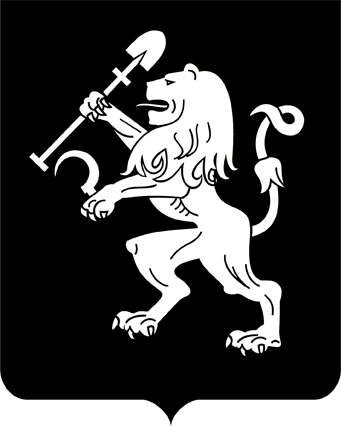 АДМИНИСТРАЦИЯ ГОРОДА КРАСНОЯРСКАРАСПОРЯЖЕНИЕО внесении изменений в распоряжение администрации города от 15.12.2016 № 24-соц В рамках проведения общегородских мероприятий, с целью организации культурного досуга населения города, в соответствии со ст. 16 Федерального закона от 06.10.2003 № 131-ФЗ «Об общих принципах организации местного самоуправления в Российской Федерации», руководствуясь ст. 45, 58, 59 Устава города Красноярска, распоряжением Главы города от 22.12.2006 № 270-р: 1. Внести в приложение 4 к распоряжению администрации города           от 15.12.2016 № 24-соц «О проведении фестивалей, ярмарок, базаров              и расширенных продаж на территории города Красноярска в 2017 году» следующие изменения:1) строку 64 изложить в следующей редакции:2) дополнить строкой 64.1 следующего содержания: 2. Настоящее распоряжение опубликовать в газете «Городские        новости» и разместить на официальном сайте администрации города.Заместитель Главы города                                                            С.В. Кочан07.11.2017№ 185-соц«64Ул. Шахтеров, 51, территория рядом с магазином615.12.2017 –31.12.2017администрация Центрального района в городе Красноярске»«64.1Ул. Республики, площадка на пересечении с ул. Грибоедова1415.12.2017 –31.12.2017администрация Центрального района в городе Красноярске»